MozambiqueMozambiqueMozambiqueMozambiqueSeptember 2023September 2023September 2023September 2023SundayMondayTuesdayWednesdayThursdayFridaySaturday123456789Lusaka Peace Agreement101112131415161718192021222324252627282930Defense Force’s DayNOTES: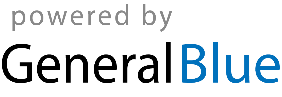 